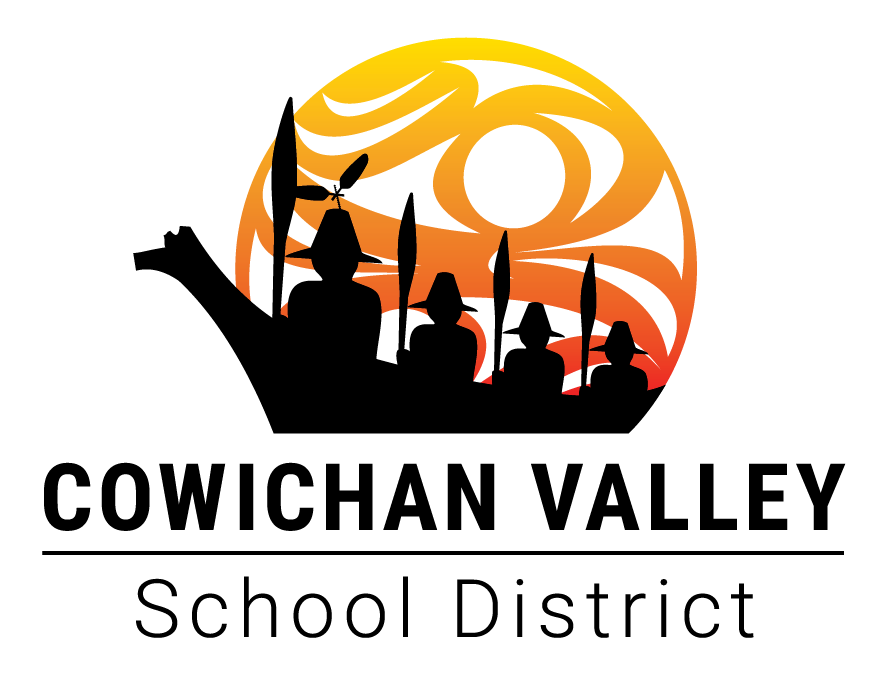 SEIZURE FOLLOW-UPPage 1 of 2MedicationsIs your child on medication? _     __________  If yes, please complete the information belowDescribe possible side effects to the medication(s)Page 2 of 2SchoolTeacherGradeStudent’s Name:Student’s Name:Student’s Name:Student’s Name:Birth Date:Birth Date:Parent 1 Name:Parent 1 Name:Parent 1 Name:Relationship:Relationship:Cell #Work #Home #Parent 2 Name:Parent 2 Name:Parent 2 Name:Relationship:Relationship:Cell #Work #Home #Emergency Contact 1:Emergency Contact 1:Emergency Contact 1:Emergency Contact 1:Emergency Contact 1:Relationship:Relationship:Cell #Work #Home #Emergency Contact 2:Emergency Contact 2:Emergency Contact 2:Emergency Contact 2:Emergency Contact 2:Relationship:Relationship:Cell #Work #Home #Doctor’s Name:Doctor’s Name:Phone #Does your child have any warning symptoms before a seizure? (please describe)Does your child have any warning symptoms before a seizure? (please describe)Does your child have any warning symptoms before a seizure? (please describe)Does your child have any warning symptoms before a seizure? (please describe)Does your child have any warning symptoms before a seizure? (please describe)Does your child have any warning symptoms before a seizure? (please describe)Does your child have any warning symptoms before a seizure? (please describe)Does your child have any warning symptoms before a seizure? (please describe)Does your child have any warning symptoms before a seizure? (please describe)Does your child have any warning symptoms before a seizure? (please describe)Does your child have any warning symptoms before a seizure? (please describe)What happens during a seizure? What happens during a seizure? What happens during a seizure? What happens during a seizure? What happens during a seizure? What happens during a seizure? What happens during a seizure? What happens during a seizure? What happens during a seizure? What happens during a seizure? What happens during a seizure? What care do you want your child to have following a seizure?What care do you want your child to have following a seizure?What care do you want your child to have following a seizure?What care do you want your child to have following a seizure?What care do you want your child to have following a seizure?What care do you want your child to have following a seizure?What care do you want your child to have following a seizure?What care do you want your child to have following a seizure?What care do you want your child to have following a seizure?What care do you want your child to have following a seizure?What care do you want your child to have following a seizure?When was the last seizure?When was the last seizure?When was the last seizure?When was the last seizure?When was the last seizure?When was the last seizure?When was the last seizure?When was the last seizure?When was the last seizure?When was the last seizure?When was the last seizure?How often do they have seizures:How often do they have seizures:How often do they have seizures:How often do they have seizures:How often do they have seizures:How often do they have seizures:How often do they have seizures:How often do they have seizures:How often do they have seizures:How often do they have seizures:How often do they have seizures:NamesTimes(1)(2)(3)IF YOUR CHILD WILL NEED MEDICATION WHILE AT SCHOOL, PLEASE ASK FOR THE APPROPRIATE FORM.IF YOUR CHILD WILL NEED MEDICATION WHILE AT SCHOOL, PLEASE ASK FOR THE APPROPRIATE FORM.IF YOUR CHILD WILL NEED MEDICATION WHILE AT SCHOOL, PLEASE ASK FOR THE APPROPRIATE FORM.IF YOUR CHILD WILL NEED MEDICATION WHILE AT SCHOOL, PLEASE ASK FOR THE APPROPRIATE FORM.IF YOUR CHILD WILL NEED MEDICATION WHILE AT SCHOOL, PLEASE ASK FOR THE APPROPRIATE FORM.Do you have any additional health concerns for your child while he/she is at school?Do you have any additional health concerns for your child while he/she is at school?Do you have any additional health concerns for your child while he/she is at school?Do you have any additional health concerns for your child while he/she is at school?Do you have any additional health concerns for your child while he/she is at school?Does your child wear a Medic Alert bracelet? Does your child wear a Medic Alert bracelet? (Parent/Legal Guardian Signature)(Parent/Legal Guardian Signature)(Parent/Legal Guardian Signature)(Date)